Procédure Site Web D.HA.R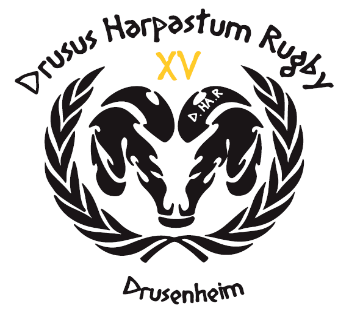 Gestion des EvènementsCréation d’un évènement Il faut avoir un accès « Animateur » Connectez-vous et cliquer sur « administrer le site ». Ensuite cliquez sur « Contenu » « Evènements et Résultats » « Ajouter un évènement »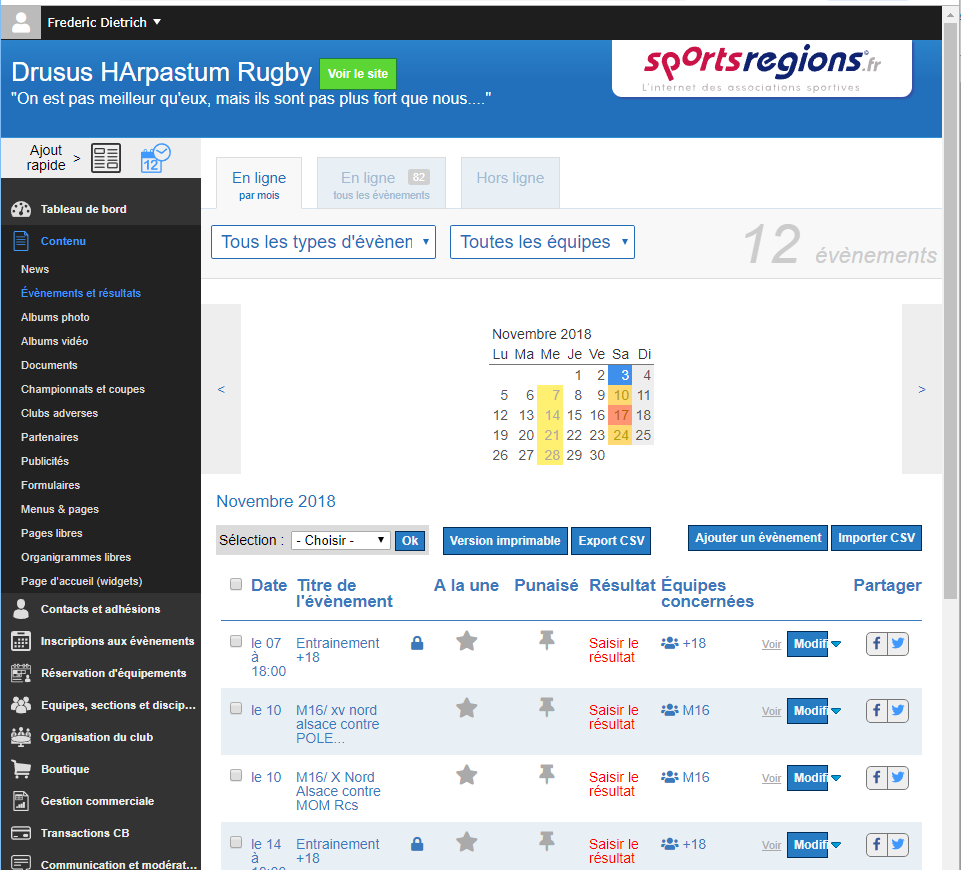 Envoyer une invitation (Formulaire)Ouvrir l’évènement et cliquer sur participant puis réglage du monde d’inscription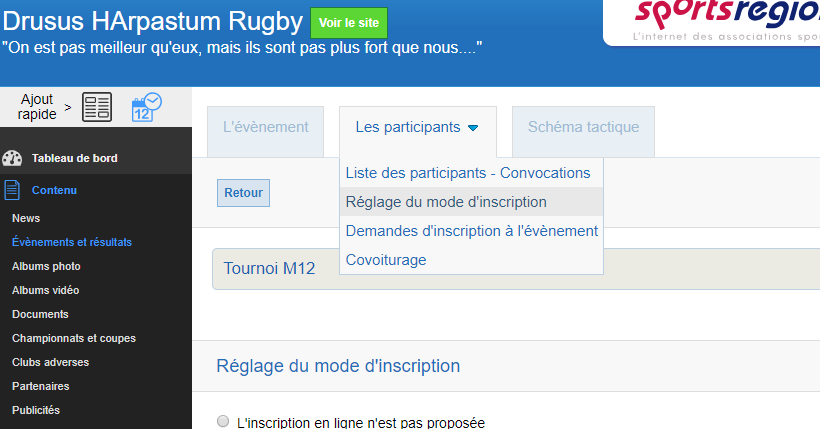 Vérifier que « formulaire d’inscription sans paiement » est bien sélectionné. Le formulaire choisi doit être « Formulaire d’inscription »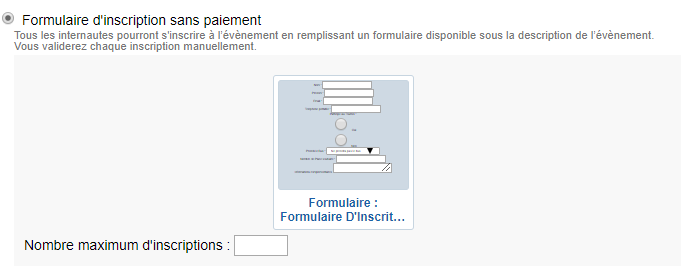 Ensuite cliquez sur liste des participants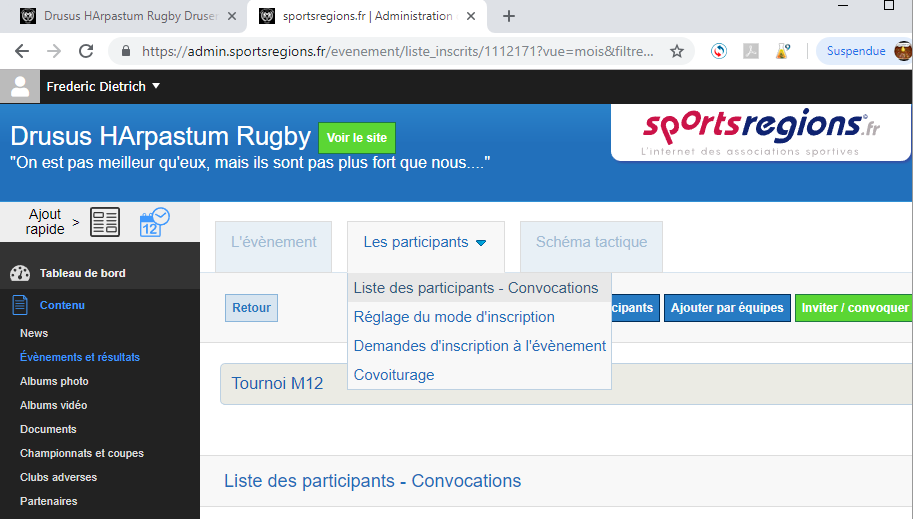 Cliquer sur « Ajouter par équipe »   (pour ajouter tous les membres de l’équipe sélectionnée) ou « ajouter des participants » pour sélectionner manuellement les joueurs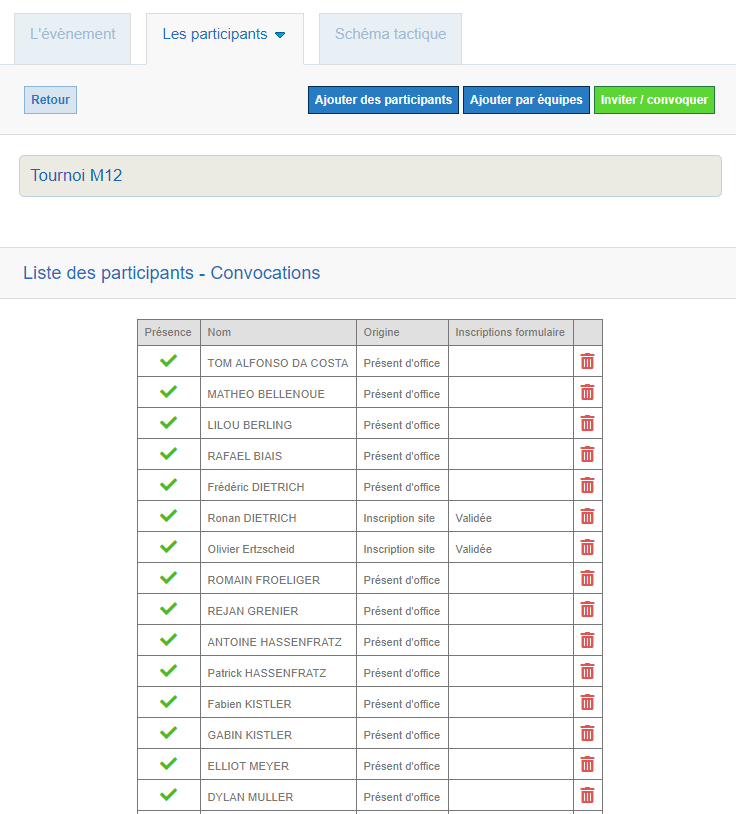 Sélectionner les destinataires (par défaut tous les destinataires qui n’ont pas encore eu de participation sont sélectionnés).Sélectionner « inviter les participants » pour envoyer un lien vers le formulaireSélectionner « Texte du champ … »  Puis cliquez sur « Envoyer »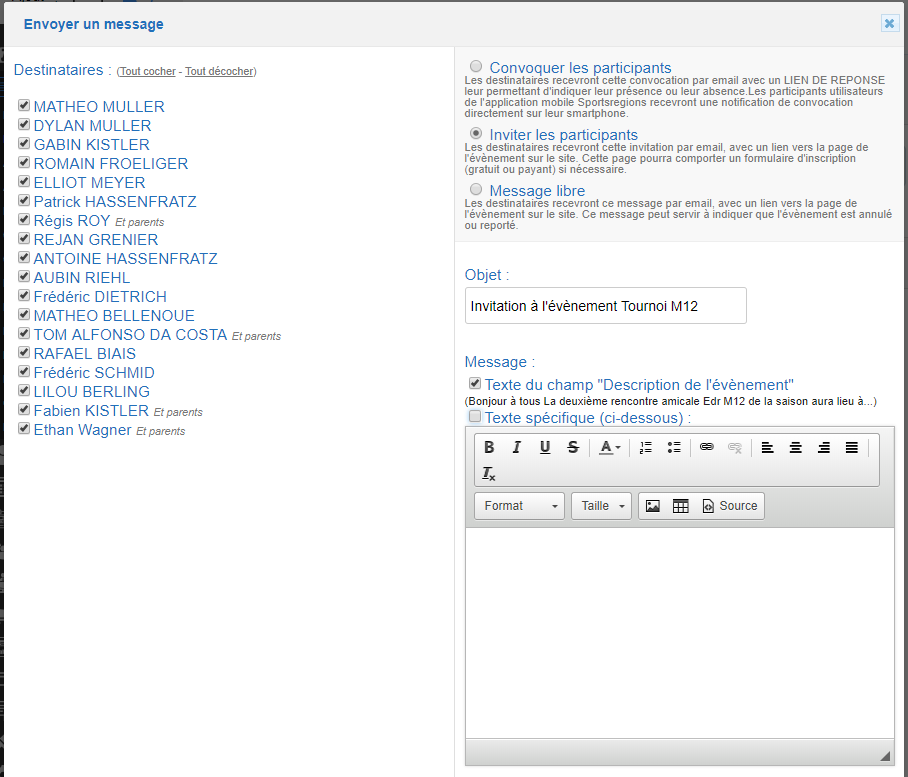 Les destinataires recevront un email comme ci-dessousUne fois l’invitation validée, une confirmation sera envoyée Pour suivre l’évolution de réponse, Cliquez sur « Contenu »Cliquez sur « Évènements et résultats »Sélectionnez l’évènement Cliquez sur « Modifier »Enfin, cliquez sur « participants »Pour extraire la liste des réponses du formulaireCliquez sur « Contenu »Cliquez sur « Formulaires »Cliquez sur résultat au niveau de la ligne « Formulaire D’inscription »Puis cliquez sur « Voir les résultats »Publier une News et la partager sur FacebookComment publier une news Il faut se connecter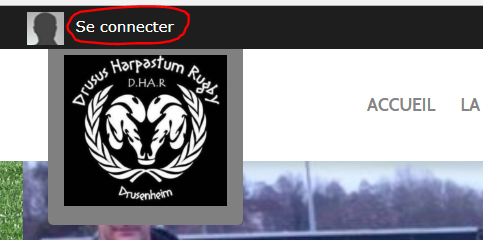 Entrer Email et mot de passe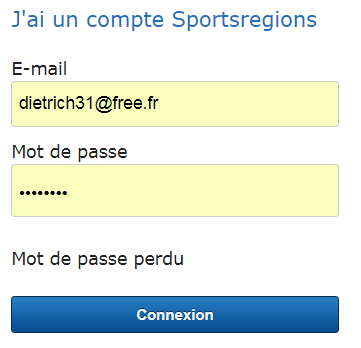 Cliquer sur administration du site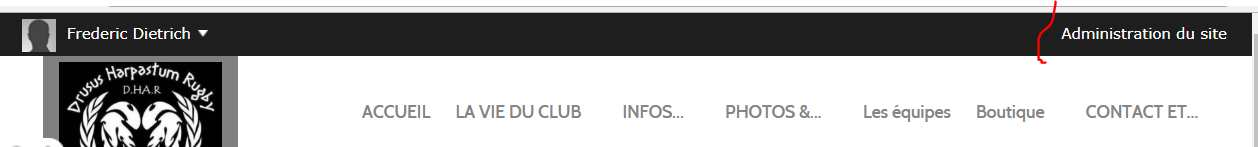 Puis clique sur contenu puis news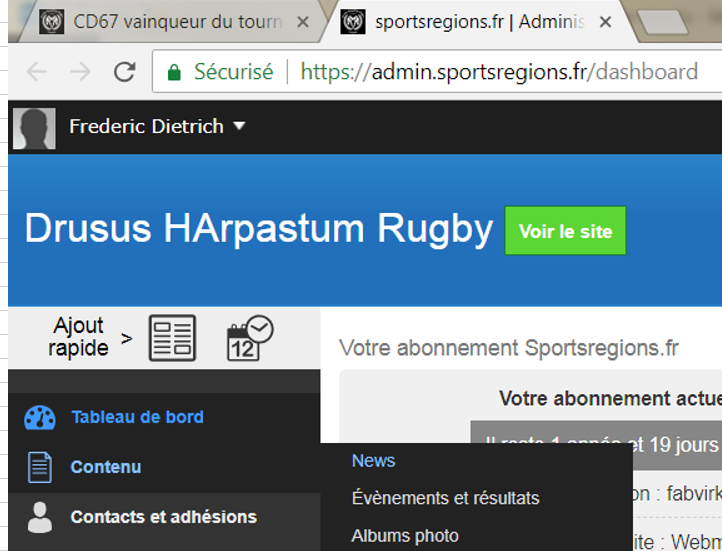 Ajouter text photos… Sélectionner En Ligne puis enregistrer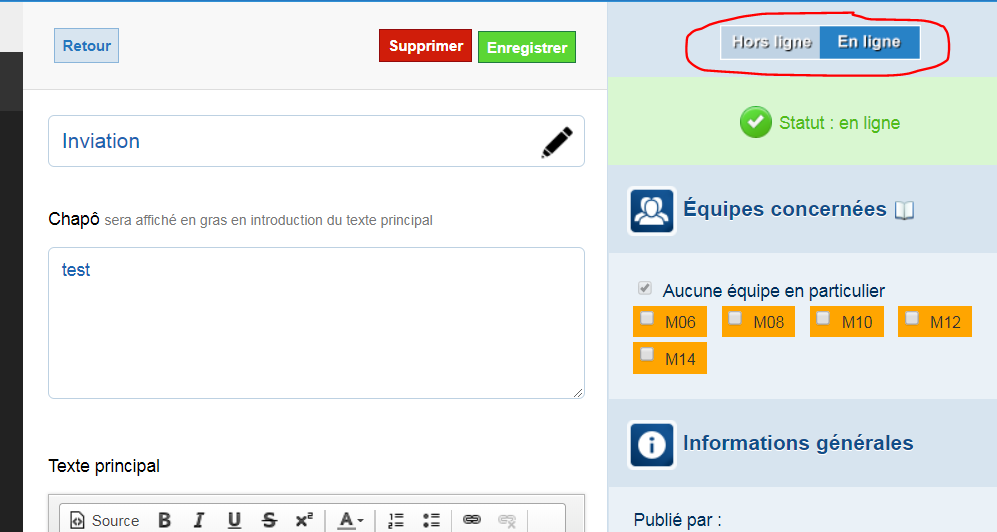 De la même façon on peut supprimer la newsPublier une News du site sur Facebook (DHAR uniquement)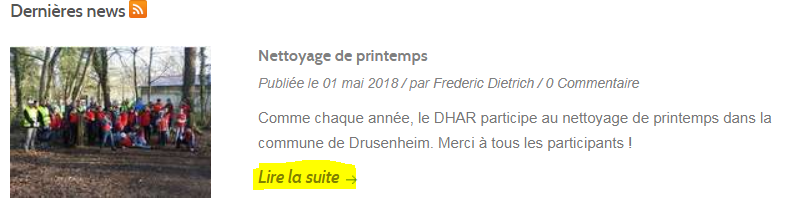 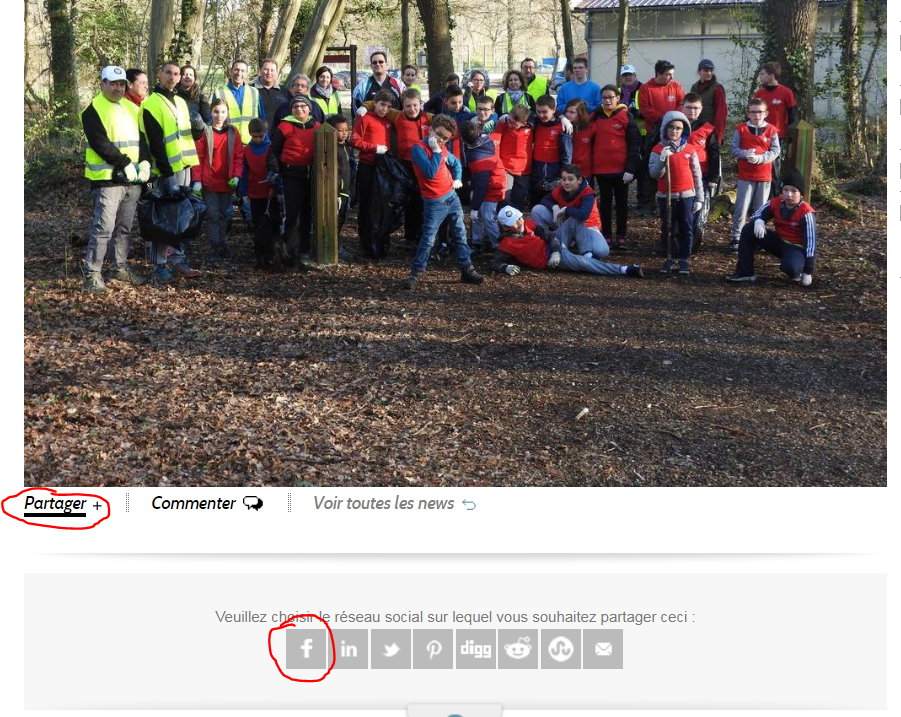 Cliquer sur partager sur votre journal Se connecter à Facebook (si besoin)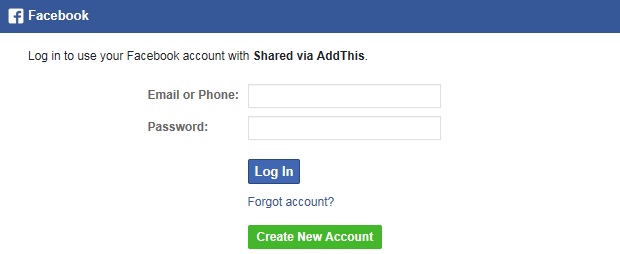 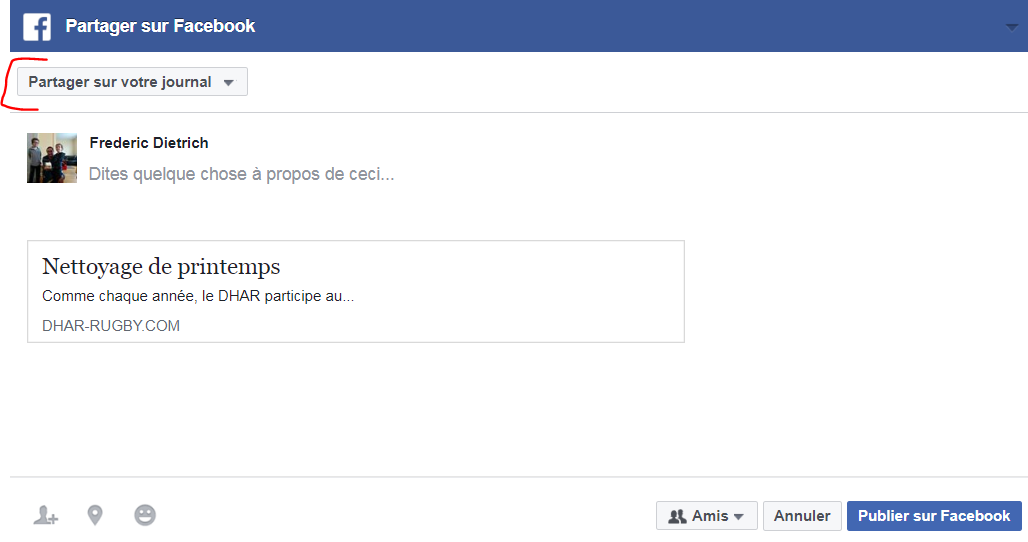 Et sélectionner « Partager dans un groupe ». Dans groupe taper « D.HA.R »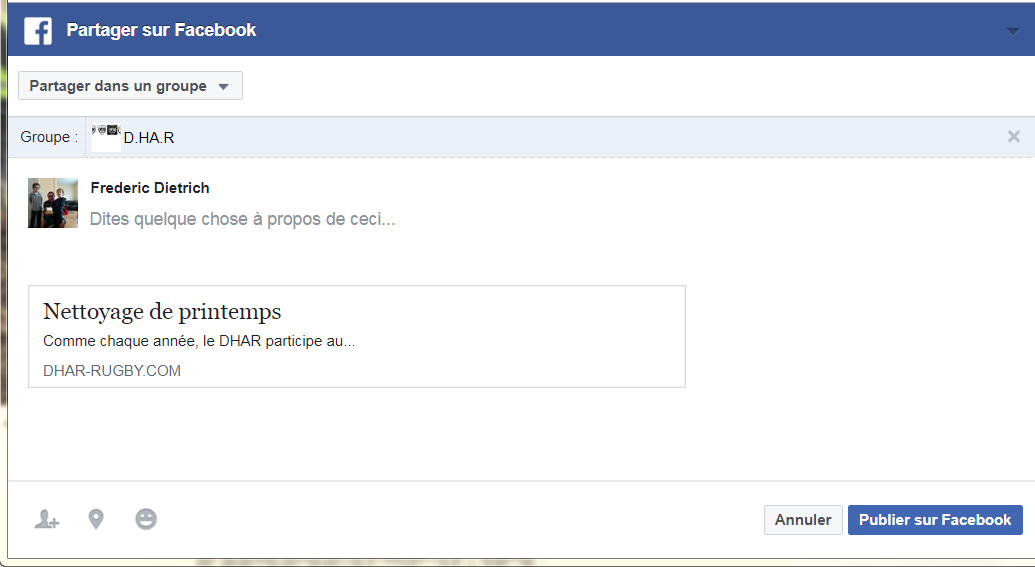 Pour terminer Cliquer sur Publier sur FacebookAjouter sa Photo sur son Espace PersoIl faut d’abord vous connecter avec votre identifiant et mot de passe Ensuite cliquez sur votre nom en haut à gauche, puis « Espace perso »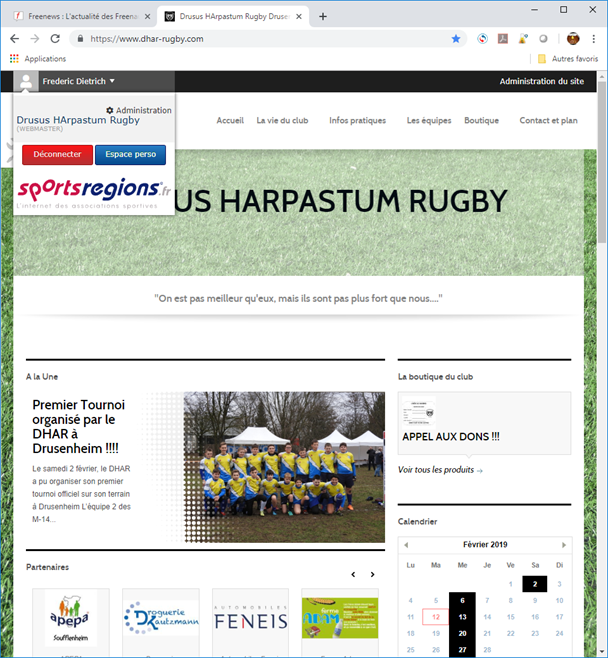 Dans la section « Mon profil Sportsregions »Sous la zone « Ajouter une image depuis : »Cliquez sur « Ordinateur »   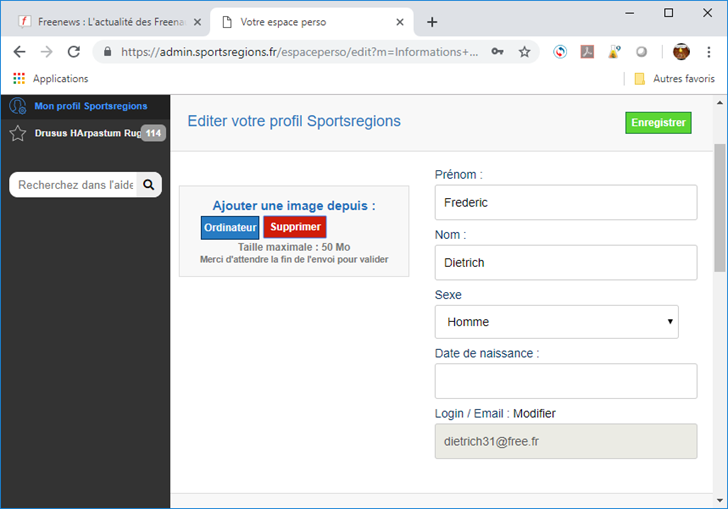 Resultat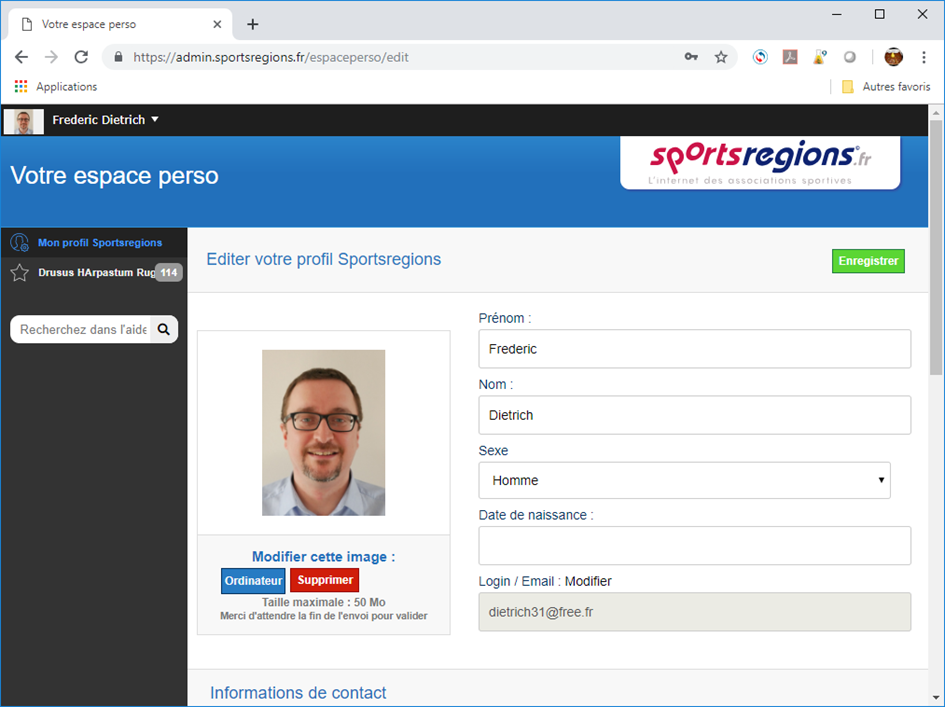 Création et gestion de la Boutique sur le site www.dhar-rugby.comAperçuCette procédure concerne la création et la gestion de la boutique du site Web www.dhar-rugby.comCréation de la boutiqueLa boutique va être créée par Laure et Matthieu Chrétien et Frederic Dietrich. Gestion de la boutiquePour le bon fonctionnement de la boutique, un responsable boutique doit être nommé (Laure Chrétien). Il aura en charge le suivie des commandes passées sur le site (commande au fournisseur, réception …)Le trésorier s’occupera de la partie financière de la boutique (réception chqs espèces…)Toutes les commandes devront obligatoirement être saisies sur le site. Toutes commandes orales ou sur papier devront être saisies par le responsable boutique ou un membre du club. Ceci afin d’avoir un meilleur suivi de l’ensemble de la boutique (paiement, commande etc…) La page de la boutique devra être accessible uniquement au responsable boutique, au trésorier et aux présidentsUn nouvel email sera créé (ex : boutique@dhar-rugby.com). Les mails seront dirigés vers le boites emails du trésorier ainsi que de la personne responsable de la boutiqueGestion d’une commandeLes commandes passées sur le site ont différents StatutsLorsque qu’une commande est reçueLe Trésorier enregistre le paiement (compta et sur le site)Chq N chq et Nom BanqueEspèceLe Trésorier crée le FactureLe Trésorier change le statut de la commande sur « Confirmée »Commande ConfirméeLe Responsable boutique prépare la commande et la fait valider par un présidentLe Responsable boutique passe la commande et la fait valider par un présidentLe Responsable boutique réceptionne la commande et prépare les livraisonsLe Responsable boutique change le statut sur « Prête »Commande PrêteLe Responsable boutique s’occupe de la distributionLe Responsable boutique change le Statuts sur « Livrée »Commande AnnuléeLe club se réserve le droit d’annuler toute commande à n’importe quel momentToute commande passée et non payée pendant 2 mois sera automatiquement annuléeComment changer le statuts s’une commande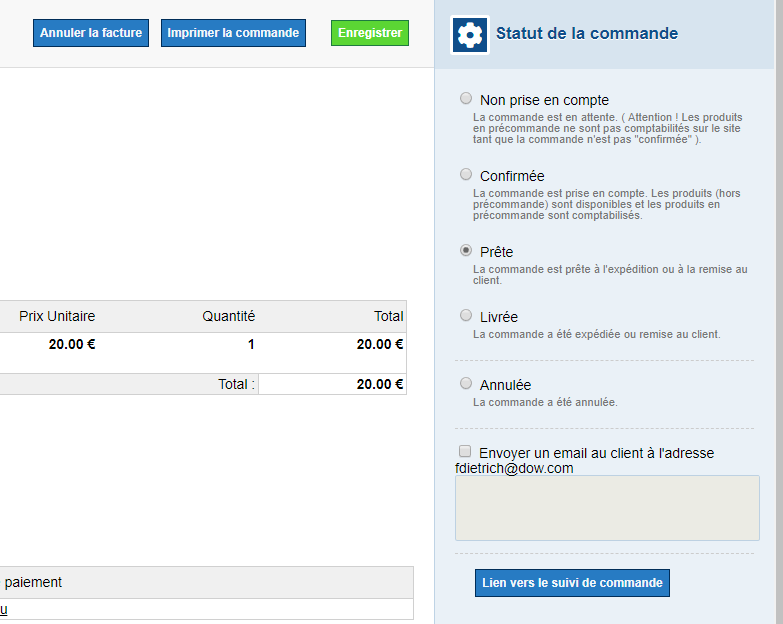 Cliquez sur modifier sur la ligne de la commande correspondanteSélectionner le statut souhaitéSélectionner “envoyer un email”Pour que le changement soit pris en compte et que l’email soit envoyé, il faut cliquer sur enregistrerAjout d’un nouveau produit L’ajout d’un nouveau produit devra être validé par un présidentCi-dessous les options à utiliser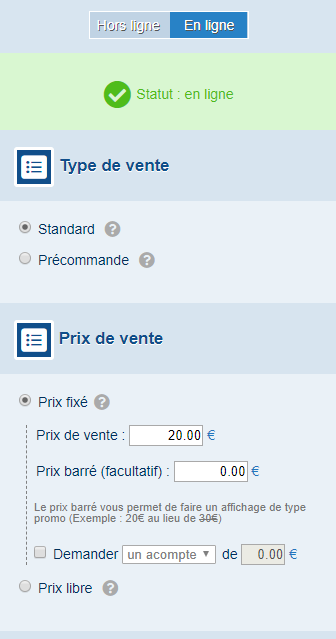 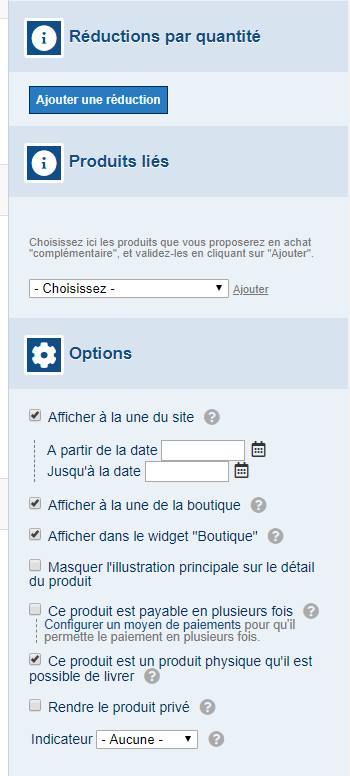 Les tailles peuvent être ajoutées dans la section Variantes du produit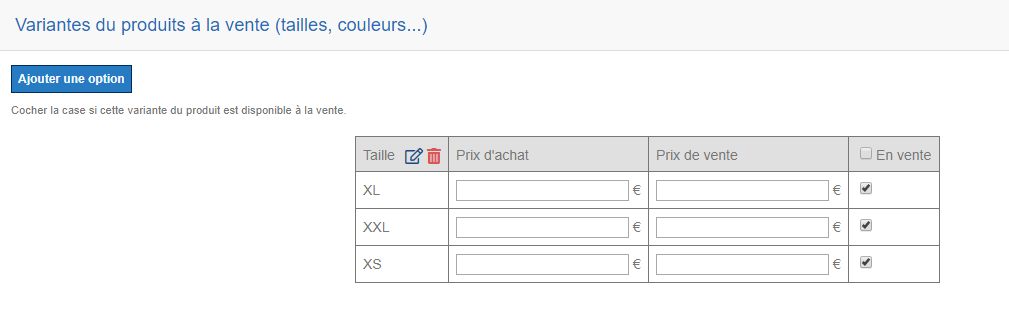 Les RubriquesLa seule rubrique disponible actuellement est « Vêtements » De nouvelles rubriques peuvent être créées comme Accessoires, Sponsoring (carte de membres) Autres…Journal de modification du document<< Back to Table of ContentsStatutsCommentairesResponsabilitésNon prise en compteLa commande vient d’être passée et est en attenteTrésorierConfirméeLe paiement a bien été reçu
TrésorierPrêteLa commande est prête à être livréeResp. BoutiqueLivréeLa commande a été livrée
Resp. BoutiqueAnnuléeLa commande est annulée
Resp. Boutique, Trésorier, PrésidentsDateAuteurDetails03/06/2018Dietrich FredericCréation du document03/11/2018Dietrich FredericAjout Gestion Evènements12/02/2019Dietrich FredericAjouter Photo Dans l’espace perso